Anexa 3MODELPLAN AFACERII. DATE GENERALE1. Denumirea firmei: 2. Sediul societății: 3. Telefon:4. Nr. acționari/asociați: 5. Obiectul de activitate, potrivit prevederilor din actului constitutiv (cod CAEN)6. Capitalul social: 	7. Forța de muncă: număr total:8. Administrator/reprezentant legal al societății:Numele și PrenumeleDate de contactData NașteriiProfesiaStatutul pe piața muncii Experiența în management sau administrarea afacerilor 
II. SCOPUL PLANULUI DE AFACERIDescrierea generală a afacerii (viziune)Prezentarea obiectului de activitate.Avantajul competitivObiective:Obiectiv generalObiectiv specific 1Obiectiv specific 2...Activități (de ex. asigurarea spațiului productiv/comercial prin achiziție/închiriere, elaborare proiecte tehnice necesare; amenajare spațiu; achiziționarea de utilaje, echipament, mobilier; obținere avize, acorduri, autorizații necesare implementării proiectului; recrutare/selecție/angajare personal suplimentar necesar; instruire personal; acțiuni de promovare a produselor/serviciilor; aprovizionare cu materii prime, materiale, produse finite, mărfuri, asigurarea condițiilor tehnica-economice, sanitare etc)Activitatea 1Activitatea 2Activitatea 3...Activitățile vor fi prezentate și într-o diagrama GanttIndicatori de Rezultat (Unde vrei sa ajungi într-un interval de 3 ani?)Justificați!Analiza SWOT a afacerii? (Care sunt „punctele tari” care te determină să crezi că vei avea succes? ex: cunoștințe tehnologice, cunoștințe de management și marketing, cunoștințe de piață, pregătire în domeniu, experiența în domeniu - ca angajat al unor firme din domeniu - locația proiectului, capital, relații, capacitate de muncă, flexibilitate).Puncte tariPuncte slabeOportunitățiAmenințăriIII. MANAGEMENT, RESURSE UMANE, ACTIVITATEA CURENTĂStrategia și echipa de mmanagementStrategia de management în perioada de operare/post-implementareDescrieți!Atașați un Curriculum Vitae pentru fiecare persoană din conducerea executivă și orice altă persoană relevantă. De asemenea atașați documente justificative care să ateste pregătirea în domeniu și experiența.Încercați să evidențiați felul în care cunoștințele/specializările/experiența fiecăruia dintre manageri va influenta în mod pozitiv evoluția firmei. Politica de resurse umaneAtașați organigrama! Cine este angajatul ‘’cheie’’, adică persoana care prin cunoștințele pe care le deține poate influenta bunul mers al afacerii (dacă este cazul)?Cum se realizează/se va realiza monitorizarea personalului (modalități de supraveghere a personalului angajat)?Care este/va fi modul de salarizare al personalului (descrieți modul de salarizare, premiere, penalizare)?Cum este asigurată securitatea muncii (metodele folosite pentru protecția muncii)?Procesul tehnologic. Proceduri. Cum veți face?Pentru producție, descrieți procesul tehnologic de fabricație.Pentru servicii, descrieți operațiunile în secvența logică și procedurile aferentePrecizați certificările și autorizările necesare pentru derularea afacerii. IV. PREZENTAREA PROIECTULUIPlan de achiziții*Se va justifica prețul estimat (oferte relevante și verificabile)** Se vor justifica rolul funcțional, cantitatea și caracteristicile echipamentelorJustificarea locaţiei proiectului și modul de asigurare cu utilităţi Precizați și justificați:Adresa la care va fi implementat proiectul:Sucursala/Filiala/Punct de lucru: Județ ____________ Adresă ______________________________________________________________________________Acces la drumurile naționale/județene și mijloacele de transport:Descrierea vadului comercial aferent:Asigurarea utilităţilor necesare: existente;suplimentare (suportate din aport propriu), cu estimarea costurilor aferente.În cazul în care activitatea aferentă proiectului se va derula într-un spațiu închiriat precizaţi principalii parametrii ai contractului de închiriere (proprietar, suprafaţă închiriată, perioadă de închiriere, valoare chirie, etc).Modificările necesare pentru clădirile și /sau echipamentele existente Descrierea spațiului în care se vor derula activitățile aferente proiectului de investiții (în punere în funcţiune, regim de înalţime, destinaţie actuală, suprafaţă totală, suprafaţă utilă, stare fizică etc.) 	Prezentaţi modificările/adaptările necesare a fi aduse spațiului în care se va derula activitatea aferentă proiectului (vor fi realizate din aport propriu).Plan de finanţare a proiectului  Structura de finanțare a proiectului de investiții: Planul de afaceri propune activitati ce vor promova sprijinirea tranzitiei către o economie cu emisii scăzute de dioxid de carbon și eficienta din punctul de vedere al utilizării resurselor.		 Planul de afaceri propune măsuri ce vor promova inovarea socială.		Planul de afaceri propune măsuri ce vor promova utilizarea și calitatea TIC prin implementarea unor soluții TIC în procesul de producție/ furnizare de bunuri, prestare de servicii și/sau execuție de lucrări.		Planul de afaceri propune măsuri ce vor promova consolidarea cercetării, a dezvoltării tehnologice și/sau a inovării, prin déroulera de activitati specificeV. ANALIZA PIEȚEIA) Descrierea exactă a produsului/serviciilor:  în cazul produselor finite prezentaţi pe scurt o descriere fizică, caracteristici tehnice, performanţe, utilităţi, căror nevoi răspund, etc.în cazul serviciilor, descrieți trăsăturile caracteristice ale acestora, în așa fel încât să se înţeleagă la ce servesc serviciile prestate de dvs.în cazul comerțului, precizaţi grupele de produse ce le veţi vinde și aria de valorificare, dacă vânzarea este cu amănuntul sau cu ridicata și dacă veţi furniza servicii specifice (post vânzare, transport, garanţie, reparaţii etc);Parametrii economici ai produsului (cost unitar, preţ vânzare unitar, adaos comercial, taxe, comisioane, marja importatorului etc) pe grupe de produse.Poziţionarea produselor/serviciilor societății pe piață comparativ cu cele ale concurenţei Descrieţi principalele avantaje/dezavantaje ale produselor/serviciilor d-voastră în raport cu cele oferite de concurență).     C) Segmentul de piață Definiţi piaţa dumneavoastră (prezentaţi caracteristicile specifice ale segmentului dumneavoastră de piață, căror nevoi se adresează: de ex. alimentaţie, vestimentaţie, electro-casnice, birotică, turism, IT etc.).Localizarea pieţei dumneavoastră (se va preciza amplasarea pieţei – locală, regională, naţională, internaţională etc – cu detalii, dacă sunteţi în posesia lor) și mărimea acesteia (nr. de clienţi potenţiali, mărime dpvd fizic și valoric). Care este distanta până la principalii clienţi și care este modalitatea de distribuție a produselor/serviciilor ?Tendinţele actuale ale pieţei (care sunt tendinţele actuale ale pieţei produsului/serviciului/comerțului dumneavoastră – declin, stagnare, progres lent, expansiune rapidă).Caracteristici ale cererii pentru produsul/serviciul dvs. (cerere zilnică, anuală, de sezon, evoluția în ultimii ani și cea previzibilă):     Riscuri majoreRiscuri  majore identificate și managementul lor:	Riscuri de piață	Riscuri financiare	Riscuri legislativeClienți potențialiDescrieţi ce strategie de marketing aţi gândit să aplicaţi, cum aţi identificat clienţii potenţiali, cum veţi extinde piaţa sau identifica noi pieţe, etc.)Care va fi tipul clienţilor dumneavoastră (individuali, comercianţi, cu ridicată, cu amănuntul, societăți comerciale, agricultori etc.), structura acestora (% pe fiecare grupa) și numărul pe fiecare grupa de cliențiConcurenţi potenţiali Prezentați concurenții pe grupe de produse/servicii și caracteristicile pe care le cunoaşteţi ale acestora (ex. mărimea cantitativ-valoric, număr personal, caracteristicile produsului/serviciului lor, reputaţia, modalități de valorificare, mărimea segmentului lor de piață etc): G) Strategia de comercializarePolitica produsului Descrieţi modul de prezentare a produsului/serviciului, forme de prezentare din punct de vedere al caracteristicilor, modului de prezentare, tip de garanţii și servicii conexePolitica de preţPrecizaţi modul în care se va stabili preţul produsului/serviciului, dacă și când veţi oferi reduceri de preţuri, cum vă situaţi faţă de concurenţiPolitica de distribuție și de comercializareMenţionaţi care sunt canalele dumneavoastră de distribuție – vânzări directe, cu ridicata, intermediari, prin agenţi, la comandă, etc. Activităţi de promovare a vânzărilorPrezentaţi metodele de promovare ce se vor utiliza (de ex.: publicitate, lansare oficială, pliante, broşuri, plata în rate):VI. PROIECȚII FINANCIAREBugetul proiectului - cheltuieli defalcate pe primii trei ani – 2019, 2020, 2021*Pentru fiecare capitol și/sau subcapitol din bugetul proiectului se vor prezenta calcule detaliate prin intermediul cărora se va justifica valoarea cheltuielilor înscrise în buget.ATENTIE: Următoarele tipuri de cheltuieli nu sunt eligibile: TVA deductibilă (recuperabilă) potrivit legii; taxa pe valoarea adaugată pentru entităţile care nu se încadrează la art 11^1(3) din Hotărârea nr.1135 din 09 noiembrie 2011 de modificare a HG 759 din 2007;dobânda şi alte comisioane aferente creditelor;cheltuielile colaterale care intervin într-un contract de leasing;achiziţia de echipamente second-hand;achiziția de spații;construcțiile;cheltuieli cu amenajarea spațiilor;autovehicule;amenzi, penalităţi şi cheltuieli de judecată;contribuţia în natură;cheltuielile cu personalul implicat în implementarea  planului de afaceri, care depăşesc plafoanul maxim de referinţă precizat în metodologie.Bugetul proiectului – venituri****** Pentru toate elementele de natura veniturilor se vor prezenta calcule detaliate prin intermediul cărora se va justifica valoarea înscrisă în buget.	Cash-flow-ul proiectului   Anexa 6Cerere înscriere la concursul de planuri de afaceri         Subsemnatul/a…………………………………………………………………………,CNP………………………………………………, domiciliat/ă în………………….…………………, str……………………………………………………, nr. ………… , bl.…………, sc.…………, ap.………, tel. fix …………………………………………, tel. mobil ……………………………………………………………………………… e-mail ……………………………………….…………………………, vă rog să-mi aprobaţi cererea de înscriere şi de participare la Concursul de Planuri de Afaceri organizat în cadrul proiectului „Antreprenoriat pentru o viață activă”, Cod proiect 105354, Schema de ajutor de minimis Romania Start Up Plus aferentă Programului Operațional Capital Uman 2014-2020 (POCU 2014-2020), Axa prioritară 3 „Locuri de muncă pentru toţi”, Obiectivul specific 3.7. Creșterea ocupării prin susținerea întreprinderilor cu profil non-agricol din zona urbană, implementat de către Universitatea din Craiova.Prin prezenta vă înaintez Planul de Afaceri elaborat de către subsemnatul spre a  fi evaluat în cadrul Concursului de Planuri de Afaceri organizat în cadrul proiectului sus amintit.          Titlu Plan de Afaceri: ..........................................................          De asemenea, cunoscând prevederile art. 326 Cod penal privind falsul în declaraţii, declar pe proprie răspundere că: •  nu sunt asociat majoritar în structura altei întreprinderi/sunt asociat în structura altei întreprinderi, cu un procent de …….…%1 ; •  nu sunt angajat al liderului de proiect și nu sunt în relaţie de soţ/soţie, afin sau rudă, până la gradul 2 inclusiv, cu un angajat al liderului de proiect acestuia; • am luat la cunoştinţă despre informaţiile cuprinse în Metodologia de selecție a planurilor de afaceri aplicabilă în cadrul proiectului „Antreprenoriat pentru o viață activă”, Cod proiect 105354 și sunt de acord cu acestea. Data,                                                                                                           Semnătura,………………                                                                                             ………………...Anexa 7Declaraţie de angajamentSubsemnatul ........................................................ posesor al CI seria ..... nr. ....................., eliberată de......................................., solicitant de finanţare pentru implementarea proiectului ............................................................................................., pentru care am depus prezentul Plan de afaceri, mă angajez ca în situația selectării acestuia: • Să implementez întocmai și la termen proiectul individual pentru care se solicită finanţarea nerambursabilă respectarea obiectivelor asumate prin planul de afaceri aprobat în cadrul proiectului; • Anterior semnarii Contractului de subventie, sa efectuez un stagiu de practică de minim 40 de ore, organizat în cadrul unei întreprinderi existente, funcționale, a cărei activitate economică face parte din aceeași grupă CAEN cu cea aferentă planului de afaceri selectat. •  Să finanţez toate costurile neeligibile (şi conexe) aferente proiectului; • Să asigur resursele financiare necesare implementării optime a proiectului în condiţiile rambursării/decontării ulterioare a cheltuielilor din instrumente structurale; • Să mă asigur că bunurile achiziţionate cu finanţare din prezenta schemă de minimis nu vor fi înstrăinate, închiriate, gajate pe o perioadă de 18 luni de la semnarea Contractului de subventie; • Să respect, pe durata implementării planului de afaceri, prevederile legislaţiei comunitare și naţionale în domeniul egalităţii de şanse, nediscriminării, protecţiei mediului, eficienţei energetice, achiziţiilor publice și a schemei de minimis; • Întreprinderea înființată va deveni operațională cel mai târziu la 2 luni de la semnarea acordului de finanțare; • Întreprinderea înființată în cadrul prezentei scheme de ajutor de minimis va trebui să asigure angajarea a minimum 2 persoane în cadrul afacerii finanțate prin schema de minimis; Persoanele angajate în cadrul întreprinderii vor avea, în mod obligatoriu, domiciliul sau reședința în regiunea de dezvoltare , în mediul urban sau rural. • Să mențin locurile de muncă nou create cel puțin 6 luni după finalizarea platilor conform contractului de subventie.Să asigur și să mențin funcționarea întreprinderii sprijinite prin schema de minimis, pe o perioadă de minimum 12 luni pe perioada implementării proiectului aferent contractului de finanțare;Să asigur folosinţa echipamentelor și bunurilor achiziţionate prin proiect pentru scopul declarat în proiect.     Subsemnatul declar că voi informa imediat Universitatea din Craiova având calitatea de administrator al schemei de ajutor de minimis, cu privire la orice modificare survenită în circumstanţele susmenţionate pe parcursul procedurii de evaluare și selecţie a planului de afaceri, precum și pe parcursul derulării contractului de subventie în cazul în care proiectul propus va fi acceptat.   		Data,                                                                                                  Semnătura,           …..…………                                                                           ……………………….Anexa 8Declaraţie privind statutul pe piata munciiDECLARAŢIESubsemnatul(a)_________________________________________legitimat(ă) cu BI/CI seria______ nr______________, CNP __________________________________, cu domiciliul în judeţul____________________, localitatea _______________________________ strada _________________, nr_______ , declar pe propria răspundere că în prezent sunt: (Vă rugăm să bifaţi o singură categorie şi anume aceea care corespunde situaţiei dumneavoastră!) Persoană inactivăŞomerSalariat (angajat)Lucrator pe cont propriuAlta (specificaţi)______________________________________________Declar pe propria răspundere, cunoscând prevederile din Codul Penal privind falsul în declaraţii, că toate datele din prezenta declaraţie corespund realităţii. Data: ___/___/________                                                          Semnătura _________________ 1 În această categorie sunt incluse toate persoanele, indiferent de vârstă, care declară că nu desfăşoară o activitate o activitate economico-socială: • Elevi și studenti - care în momentul înregistrării nu exercită o activitate economică sau socială şi care declară că frecventează o unitate de învăţământ de stat sau particulară, în vederea instruirii, sau dobândirii unei profesii sau meserii, indiferent de nivelul şi felul unităţii de învăţământ (se va anexa o adeverință de la unitatea de învățământ). Nu se includ în această categorie, fiind considerate persoane ocupate, persoanele de 14 ani și peste care urmează cursurile unei instituţii de învăţământ și care, în acelaşi timp, desfăşoară o activitate economică sau socială din care realizează un venit. Nu se includ în aceasta categorie tinerii aflați în afara sistemelor de educație, ocupare sau formare (NEETs). • Persoane inactive - În această categorie se includ persoanele în vârstă de 14 ani și peste care în momentul înregistrării desfăşoară numai activităţi casnice (prepararea hranei, menţinerea curăţeniei, îngrijrea și educarea copiilor) în gospodăria proprie sau a unei rude (de exemplu: soţiile casnice sau părinţii care nu sunt pensionari și fac menajul în gospodăria copiilor sau îngrijesc nepoţii), neavând o sursă proprie de venit. 2 În conformitate cu Legea 76/2002 privind sistemul asigurărilor pentru şomaj și stimularea ocupării forţei de muncă, cu modificările și completările ulterioare, art. 5: -şomer - persoana care îndeplineşte cumulativ următoarele condiţii: este în căutarea unui loc de muncă de la vârsta de minimum 16 ani și până la îndeplinirea condiţiilor de pensionare; starea de sănătate şi capacităţile fizice și psihice o fac aptă pentru prestarea unei munci; nu are loc de muncă, nu realizează venituri sau realizează, din activităţi autorizate potrivit legii, venituri mai mici decât salariul de bază minim brut pe ţară garantat în plată, în vigoare; este disponibilă să înceapă lucrul în perioada imediat următoare, dacă s-ar găsi un loc de muncă (se va anexa copie a carnetului de somer sau adeverinta de la AJOFM, daca aceste documente sunt disponibile). 3 Această categorie cuprinde persoanele care îşi exercită activitatea într-o unitate economică sau socială (indiferent de forma ei de proprietate) pe baza unui contract de muncă, în schimbul unei remuneraţii sub formă de salariu plătit în bani sau în natură, sub formă de comision etc. (se va anexa adeverinta de la angajator). 4 În această categorie se includ persoanele care îşi exercită activitatea în unitatea proprie sau în mod independent ca meseriaşi, liber profesionişti, comercianţi etc., fără a angaja nici un salariat, putând fi ajutate în activitate doar de membrii gospodăriei sau de rude, care nu sunt, însă, remunerate (se va anexa autorizatie sau certificat de inregistrareAnexa 9Acord privind prelucrarea datelor personale           Subsemnatul/a (nume, prenume)___________________________________________, domiciliat/ă în localitatea __________________________, județul ___________________, strada _________________________, nr. ____, Bl. _____, Sc. ____, Ap. ____, posesor al CI/BI, seria______, numărul______________, eliberat de ____________________________, la data de __________________, CNP_______________________________, participant la activitățile proiectului „Antreprenoriat pentru o viață activă”, Cod proiect 105354, îmi exprim acordul cu privire la utilizarea şi prelucrarea datelor mele cu caracter personal de către Universitatea din Craiova. Acestea vor fi folosite în scopul îndeplinirii obiectivelor proiectului și în scop statistic, cu respectarea prevederilor legale. Acestea nu vor fi prelucrate și publicate, pentru informarea publicului, decât cu informarea mea prealabilă asupra scopului prelucrării sau publicării și obținerea consimțământului în condițiile legii. Am fost informat că datele furnizate vor fi tratate confidențial în conformitate cu prevederile : • Directivei CE/95/46 privind protecția persoanelor fizice în ceea ce privește prelucrarea datelor cu caracter personal și libera circulație a acestor date, transpusă prin Legea nr. 677/2001 privind protecția persoanelor cu privire la prelucrarea datelor cu caracter personal și libera circulație a acestor date cu modificările și completările ulterioare, precum și cu prevederile Directivei 2002/58/CE privind prelucrarea datelor cu caracter personal și protecția vieții private în sectorul comunicațiilor electronice, transpusă prin Legea nr. 506/2004. • Regulamentului (UE) 2016/679 privind protecția persoanelor fizice în ceea ce privește prelucrarea datelor cu caracter personal și privind libera circulație a acestor date și de abrogare a Directivei 95/46/CE (Regulamentul general privind protecția datelor, aplicabil din 25 mai 2018) • Directiva (UE) 2016/680 referitoare la protecția datelor personale în cadrul activităților specifice desfășurate de autoritățile de aplicare a legii. • Universitatea din Craiova are calitate de operator date cu caracter personal conform autorizației nr.10883/09.03.2009 eliberată de ANSPDCPData:                                                                                                            Semnătura……………                                                                                         …………………….Anexa 10Model Curriculum Vitae[Descrieţi separat fiecare loc de muncă. Începeţi cu cel mai recent.][Adăugaţi câmpuri separate pentru fiecare etapă de formare. Începeţi cu cea mai recent.] [Ştergeţi câmpurile necompletate.] Anexa 16Declarație de eligibilitateSubsemnatul/a ……......……..………….........................., CNP …..……………………….., posesor/posesoare CI serie ........, număr .................., eliberată la data de ..............................., de către .............................................., în scopul participării mele la Concursul de planuri de afaceri în cadrul proiectului “Antreprenoriat pentru o viață activă”, POCU 105354, cunoscând că falsul în declarații este pedepsit de legea penală, conform prevederilor din Codul Penal, declar pe propria răspundere că:  Am fost informat/ă și am luat cunoștință de condițiile de eligibilitate și criteriile de acordare a ajutorului de minimis în cadrul cadrul schemei de ajutor de minimis „România Start Up Plus” și Metodologia de evaluare și selecție planuri de afaceri;  Voi avea calitatea de asociat unic sau asociat majoritar și administrator în cadrul întreprinderii care se va înființa cu ajutorul de minimis acordat prin proiectul „“Antreprenoriat pentru o viață activă”;   În cazul în care societatea se va înființa în asociere, asociatul minoritar va îndeplini toate condițiile menționate în Metodologia de evaluare și selecție planuri de afaceri;  Mă angajez ca la data semnării contractului de subvenție nu voi avea calitatea de asociat majoritar în structura altor societăți comerciale înființate în baza Legii societăţilor nr. 31/1990, republicată, cu modificările şi completările ulterioare; Nu am/voi avea calitatea de asociat în cadrul altei întreprinderi care se va înființa cu ajutorul de minimis acordat prin proiectul “Antreprenoriat pentru o viață activă”;  Depun un singur plan de afaceri în cadrul Concursului de planuri de afaceri;  Întreprinderea care se va înființa în cadrul proiectului “Antreprenoriat pentru o viață activă” va fi legal constituită și își va desfășura activitatea pe teritoriul României;  Ca viitor reprezentant legal al întreprinderii ce se va înfiintata dacă planul de afaceri va fi selectat în cadrul concursului, declar: - nu am fost supus în ultimii 3 ani unei condamnări pronunțate printr-o hotărâre judecătorească definitivă și irevocabilă, din motive profesionale sau etic-profesionale; - nu am fost condamnat printr-o hotărâre judecătorească definitivă și irevocabilă pentru fraudă, corupţie, implicare în organizaţii criminale sau în alte activităţi ilegale, în detrimentul intereselor financiare ale Comunităţii Europene; - nu am fost subiectul unei decizii/ ordin de recuperare a unui ajutor de stat/ de minimis a Comisiei Europene/ al unui alt furnizor de ajutor, sau, în cazul în care a facut obiectul unei astfel de decizii, aceasta a fost deja executată și creanța a fost integral recuperată, inclusiv dobânda de recuperare aferentă;  Nu am furnizat si nu voi furniza informaţii false;  Sunt direct responsabil/ă de pregătirea şi implementarea planului de afaceri şi nu acţionez ca intermediar pentru proiectul propus a fi finanţat;  Mă oblig să respect condițiile prevăzute în Ghidul solicitantului – Condiții specifice ”România Start-Up Plus”, respectiv: - angajarea a minimum 2 persoane în cadrul afacerii finanțate prin schema de minimis cel târziu în termen de 6 luni de la înființarea întreprinderii; - asigurarea funcționării întreprinderii sprijinite prin schema de minimis, pe o perioadă de 12 luni pe perioada implementării proiectului aferent contractului de finanțare; - asigurarea perioadei de sustenabilitate de 6 luni, în care să asigur continuarea funcționării afacerii, inclusiv cu obligația menținerii locurilor de muncă; - respectarea obiectivelor asumate prin planul de afaceri aprobat în cadrul proiectului.  Nu beneficiez de alte ajutoare de stat sau de minimis pentru aceleasi tip de cheltuieli eligibile;  Am luat la cunoștiință că prezenta schemă de minimis nu se aplică: - ajutoarelor acordate întreprinderilor care îşi desfăşoară activitatea în sectoarele pescuitului şi acvaculturii, reglementate de Regulamentul (CE) nr. 104/2000 al Consiliului din 17 decembrie 1999 privind organizarea comună a pieţelor în sectorul produselor pescăreşti şi de acvacultură, publicat în Jurnalul Oficial al Uniunii Europene L nr. 17/21.01.2000; - ajutoarelor acordate întreprinderilor care îşi desfăşoară activitatea în domeniul producției primare de produse agricole; - ajutoarelor acordate întreprinderilor care-şi desfășoară activitatea în sectorul prelucrării şi comercializării produselor agricole, în următoarele cazuri: • atunci când valoarea ajutorului este stabilită pe baza preţului sau a cantităţii produselor în cauză achiziţionate de la producătorii primari sau introduse pe piaţă de întreprinderile în cauză; • atunci când ajutorul este condiţionat de transferarea lui parţială sau integrală către producătorii primari; - ajutoarelor destinate activităţilor legate de export către ţări terţe sau către state membre, respectiv ajutoarelor legate direct de cantităţile exportate, ajutoarelor destinate înfiinţării şi funcţionării unei reţele de distribuţie sau destinate altor cheltuieli curente legate de activitatea de export; - ajutoarelor condiționate de utilizarea preferențială a produselor naţionale față de cele importate; - ajutoarelor acordate pentru achiziţia de vehicule de transport rutier de mărfuri.  Dețin capacitatea financiară de a asigura implementarea proiectului prin înființarea întreprinderii în condițiile rambursării ulterioare a cheltuielilor eligibile, așa cum sunt definite în cadrul proiectului;  Îmi rezerv dreptul de a implementa proiectul, în cazul unor întârzieri, în condițiile rambursării ulterioare a cheltuielilor eligibile. Aplicant, Nume si Prenume:                                                                                                 Semnătură:Obiective (Indicatori țintă)UM201920202021Cifra de afaceri, din care:LEIProfit  LEINumăr de salariațiNumăr persoaneNume și prenume și vârstaFuncția în societate și principalele responsabilități pe scurtExperiența în domeniuStudii/Specializări cu impact asupra afacerii propusePostulCheltuieli salariale aferente (Salariu net + obligații fiscale)Cerințe minimale pentru ocuparea postuluiPostul 1Postul 2Postul 3….TOTALNr. CrtDescriere echipament (denumire, caracteristici tehnice)U.M.CantitatePreț unitar (inclusiv TVA)*ValoareJustificarea necesitații achiziției** Momentul achiziției (corelare cu diagrama Gantt)Sursa de finanțareSursa de finanțareRON%Ajutor de minimisAport propriuTOTAL valoare de investiţie100%Grupă produse/servicii oferite pieţeiDenumirea firmei/ firmelor și localitateaAvantajul competitivProdus 1Produs 1Produs 1Produs 2Produs 32019/2020/20212019/2020/20212019/2020/2021Nr. crt.Denumirea capitolelor şi subcapitolelor*Număr/Bucăți        Valoare Unitară inclusiv TVAValoare totală,inclusiv TVA12345=3*40.Cheltuieli pentru înființarea întreprinderii1.Cheltuieli cu salariile personalului nou-angajat1.1.Salarii1.2.Onorarii/ venituri asimilate salariilor pentru experți proprii/ cooptați1.3.Contribuţii sociale aferente cheltuielilor salariale și cheltuielilor asimilate acestora (contribuţii angajaţi și angajatori)2Cheltuieli cu deplasarea personalului întreprinderilor nou- înfiinţate2.1.Cheltuieli pentru cazare2.2.Cheltuieli cu diurna personalului propriu2.3.Cheltuieli pentru transportul persoanelor (inclusiv transportul efectuat cu mijloacele de transport în comun sau taxi, gară, autogară sau port şi locul delegării ori locul de cazare, precum și transportul efectuat pe distanța dintre locul de cazare și locul delegării)2.4.Taxe şi asigurări de călătorie și asigurări medicale aferente deplasării3Cheltuieli aferente diverselor achiziţii de servicii specializate, pentru care beneficiarul ajutorului de minimis nu are expertiza necesară4Cheltuieli cu achiziția de active fixe corporale (altele decât terenuri și imobile), obiecte de inventar, materii prime și materiale, inclusiv materiale consumabile, alte cheltuieli pentruinvestiţii necesare funcţionării întreprinderilor5.Cheltuieli cu închirierea de sedii (inclusiv depozite), spații pentru desfășurarea diverselor activițăți ale întreprinderii,echipamente, vehicule, diverse bunuri6Cheltuieli de leasing fără achiziție (leasing operațional) aferente funcţionării întreprinderilor (rate de leasing operațional plătite de întreprindere pentru: echipamente, vehicule, diverse bunurimobile și imobile)7.Utilităţi aferente funcţionării întreprinderilor8Servicii de administrare a clădirilor aferente funcţionării întreprinderilor9Servicii de întreţinere și reparare de echipamente şi mijloace de transport aferente funcţionării întreprinderilor10.Arhivare de documente aferente funcţionării întreprinderilor11.Amortizare de active aferente funcţionării întreprinderilor12.Cheltuieli financiare şi juridice (notariale) aferente funcţionării întreprinderilor13.Conectare la reţele informatice aferente funcţionării întreprinderilor14.Cheltuieli de informare și publicitate aferente funcţionării întreprinderilor15.Alte cheltuieli aferente funcţionării întreprinderilor15.1.Prelucrare de date15.2.Întreţinere, actualizare și dezvoltare aplicaţii informatice15.3.Achiziţionare de publicaţii, cărţi, reviste de specialitate relevantepentru operaţiune, în format tipărit şi/sau electronic15.4.Concesiuni, brevete, licenţe, software, mărci comerciale, drepturi și active similarTOTAL GENERALTOTAL GENERALNr. crt.Natura venituluiValoareValoareValoareNr. crt.Natura venitului2019202020211.Venituri din vânzarea de produse finite2.Venituri din vânzarea mărfurilor3.Venituri din servicii prestate4.Venituri din vanzarea de semifabricate….…………………………..Nr. crt.Explicaţii / lunăNr. crt.Explicaţii / lunăAN 2019AN 2020AN 2021ISold iniţial disponibil (casă şi bancă)AIntrări de lichidităţi (1+2+3+4)1din vânzări2din credite primite3alte intrări de numerar (aport propriu, etc.)4Alocaţie Financiară nerambursabilăTotal disponibil (I+A)BUtilizari numerar din exploatare1Cheltuieli cu materii prime și materiale consumabile aferente activităţii desfaşurate2Salarii (inclusiv cheltuielile aferente)3Chirii4Utilităţi5Costuri funcţionare birou, Cheltuieli de marketing, Servicii cu terţii, Reparaţii/Întreţinere6Asigurări7Impozite, taxe și vărsăminte asimilate8Alte cheltuieliCCheltuieli pentru investiţii (Valoarea totală a proiectului)DCredite rambursări rate de credit scadentedobânzi și comisioaneEPlăţi/încasări pentru impozite și taxe (1-2+3)1Plăţi TVA2Rambursări TVA3Impozit pe profit/cifră de afaceriFDividendeGTotal utilizări numerar (B+C+D+E+F)HFlux net de lichidităţi (A-G)IISold final disponibil (I+H)INFORMAŢII PERSONALEScrieţi numele şi prenumele [Toate câmpurile CV-ului sunt opţionale. Ştergeţi câmpurile goale.][Toate câmpurile CV-ului sunt opţionale. Ştergeţi câmpurile goale.]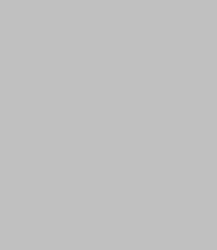  Scrieţi numele străzii, numărul, oraşul, codul poştal, ţara 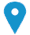  Scrieţi numărul de telefon     Scrieţi numărul de telefon mobil       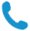 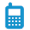  Scrieţi adresa de email 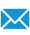 Scrieţi adresa paginii web personale  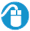 Scrieţi tipul de messenger pe care-l folosiţi (Yahoo, skype etc.) Scrieţi numele de utilizator pe messenger (Yahoo, skype etc.)  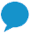 Sexul Scrieţi sexul | Data naşterii zz/ll/aaaa | Naţionalitatea Scrieţi naţionalitatea LOCUL DE MUNCA PENTRU CARE SE CANDIDEAZĂPOZIŢIALOCUL DE MUNCĂ DORITSTUDIILE PENTRU CARE SE CANDIDEAZĂprofilul personalScrieţi locul de muncă pentru care se candidează / poziţia / locul de muncă dorit / studiile pentru care se candidează / profilul personal (îndepărtaţi câmpurile irelevante din coloana stângă) EXPERIENŢA PROFESIONALĂ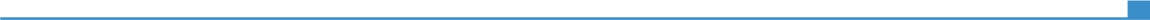 Scrieţi datele (de la - până la) Scrieţi ocupaţia sau poziţia ocupată Scrieţi datele (de la - până la) Scrieţi denumirea angajatorului și localitatea (scrieţi și adresa completă și pagina web)Scrieţi datele (de la - până la) Scrieţi principalele activităţi și responsabilităţiScrieţi datele (de la - până la) Tipul sau sectorul de activitate Scrieţi tipul sau sectorul de activitateEDUCAŢIE ŞI FORMAREScrieţi datele (de la - până la) Scrieţi calificarea obţinută Scrieţi nivelul EQF, dacă îl cunoaşteţi Scrieţi datele (de la - până la) Scrieţi denumirea organizaţiei de educaţie sau formare și localitatea (dacă este relevant, scrieţi și ţara) Scrieţi denumirea organizaţiei de educaţie sau formare și localitatea (dacă este relevant, scrieţi și ţara) Scrieţi datele (de la - până la) Scrieţi lista principalelor materii studiate şi abilităţile acumulateScrieţi lista principalelor materii studiate şi abilităţile acumulateCOMPETENΤE PERSONALELimba(i) maternă(e)Scrieţi limba maternă / limbile materne Scrieţi limba maternă / limbile materne Scrieţi limba maternă / limbile materne Scrieţi limba maternă / limbile materne Scrieţi limba maternă / limbile materne Alte limbi străine cunoscuteΙNΤELEGERE ΙNΤELEGERE VORBIRE VORBIRE SCRIERE Alte limbi străine cunoscuteAscultare Citire Participare la conversaţie Discurs oral Specificaţi limba străinăSpecificaţi nivelul Specificaţi nivelul Specificaţi nivelul Specificaţi nivelul Specificaţi nivelul Scrieţi denumirea certificatului. Scrieţi nivelul, dacă îl cunoaşteţi. Scrieţi denumirea certificatului. Scrieţi nivelul, dacă îl cunoaşteţi. Scrieţi denumirea certificatului. Scrieţi nivelul, dacă îl cunoaşteţi. Scrieţi denumirea certificatului. Scrieţi nivelul, dacă îl cunoaşteţi. Scrieţi denumirea certificatului. Scrieţi nivelul, dacă îl cunoaşteţi. Specificaţi limba străinăSpecificaţi nivelul Specificaţi nivelul Specificaţi nivelul Specificaţi nivelul Specificaţi nivelul Scrieţi denumirea certificatului. Scrieţi nivelul, dacă îl cunoaşteţi. Scrieţi denumirea certificatului. Scrieţi nivelul, dacă îl cunoaşteţi. Scrieţi denumirea certificatului. Scrieţi nivelul, dacă îl cunoaşteţi. Scrieţi denumirea certificatului. Scrieţi nivelul, dacă îl cunoaşteţi. Scrieţi denumirea certificatului. Scrieţi nivelul, dacă îl cunoaşteţi. Niveluri: A1/A2: Utilizator elementar  -  B1/B2: Utilizator independent  -  C1/C2: Utilizator experimentat Cadrul european comun de referinţă pentru limbi străine Niveluri: A1/A2: Utilizator elementar  -  B1/B2: Utilizator independent  -  C1/C2: Utilizator experimentat Cadrul european comun de referinţă pentru limbi străine Niveluri: A1/A2: Utilizator elementar  -  B1/B2: Utilizator independent  -  C1/C2: Utilizator experimentat Cadrul european comun de referinţă pentru limbi străine Niveluri: A1/A2: Utilizator elementar  -  B1/B2: Utilizator independent  -  C1/C2: Utilizator experimentat Cadrul european comun de referinţă pentru limbi străine Niveluri: A1/A2: Utilizator elementar  -  B1/B2: Utilizator independent  -  C1/C2: Utilizator experimentat Cadrul european comun de referinţă pentru limbi străine Competenţe de comunicare Scrieţi competenţele de comunicare deţinute. Specificaţi contextul în care au fost acestea dobândite. Exemplu:bune competenţe de comunicare dobândite prin experienţa proprie de manager de vânzăriCompetenţe organizaţionale/manageriale Scrieţi competenţele organizaţionale/manageriale. Specificaţi contextul în care au fost acestea dobândite. Exemplu:leadership (în prezent, sunt responsabil/ă de o echipă de 10 persoane)Competenţe dobândite la locul de muncă Scrieţi competenţele dobândite la locul de muncă și care nu au fost menţionate anterior. Specificaţi contextul în care au fost acestea dobândite. Exemplu: o bună cunoaştere a proceselor de control al calităţii (în prezent fiind responsabil cu auditul calităţii)Competenţe digitaleAUTOEVALUAREAUTOEVALUAREAUTOEVALUAREAUTOEVALUAREAUTOEVALUARECompetenţe digitaleProcesarea informaţieiComunicareCreare de conţinutSecuritateRezolvarea de problemeSpecificaţi nivelul Specificaţi nivelul Specificaţi nivelul Specificaţi nivelul Specificaţi nivelul Niveluri: Utilizator elementar  -  Utilizator independent  -  Utilizator experimentat Competențele digitale - Grilă de auto-evaluareNiveluri: Utilizator elementar  -  Utilizator independent  -  Utilizator experimentat Competențele digitale - Grilă de auto-evaluareNiveluri: Utilizator elementar  -  Utilizator independent  -  Utilizator experimentat Competențele digitale - Grilă de auto-evaluareNiveluri: Utilizator elementar  -  Utilizator independent  -  Utilizator experimentat Competențele digitale - Grilă de auto-evaluareNiveluri: Utilizator elementar  -  Utilizator independent  -  Utilizator experimentat Competențele digitale - Grilă de auto-evaluareScrieţi denumirea certificatului.Scrieţi denumirea certificatului.Scrieţi denumirea certificatului.Scrieţi denumirea certificatului.Scrieţi denumirea certificatului.Scrieţi altre competenţele informatice. Specificaţi contextul în care au fost acestea dobândite. Exemple:o bună stăpânire a suită de programe de birou (procesor de text, calcul tabelar, software pentru prezentări)bune cunoştinţe de editare foto, dobândite ca fotograf amator​Scrieţi altre competenţele informatice. Specificaţi contextul în care au fost acestea dobândite. Exemple:o bună stăpânire a suită de programe de birou (procesor de text, calcul tabelar, software pentru prezentări)bune cunoştinţe de editare foto, dobândite ca fotograf amator​Scrieţi altre competenţele informatice. Specificaţi contextul în care au fost acestea dobândite. Exemple:o bună stăpânire a suită de programe de birou (procesor de text, calcul tabelar, software pentru prezentări)bune cunoştinţe de editare foto, dobândite ca fotograf amator​Scrieţi altre competenţele informatice. Specificaţi contextul în care au fost acestea dobândite. Exemple:o bună stăpânire a suită de programe de birou (procesor de text, calcul tabelar, software pentru prezentări)bune cunoştinţe de editare foto, dobândite ca fotograf amator​Scrieţi altre competenţele informatice. Specificaţi contextul în care au fost acestea dobândite. Exemple:o bună stăpânire a suită de programe de birou (procesor de text, calcul tabelar, software pentru prezentări)bune cunoştinţe de editare foto, dobândite ca fotograf amator​Alte competenţe Scrieţi alte competenţe care nu au fost menţionate anterior. Specificaţi contextul în care au fost acestea dobândite. Exemplu:tâmplăriePermis de conducere Scrieţi categoria permisului de conducere pe care îl deţineţi. De exemplu: BINFORMAΤII SUPLIMENTAREPublicaţiiPrezentăriProiecteConferinţeSeminariiDistincţiiAfilieriReferinţeCităriCursuriCertificăriŞtergeţi câmpurile irelevante din coloana stângă.Exemplu de publicaţie:Cum să întocmeşti un CV de succes?, New Associated Publishers, London, 2002. Exemplu de proiect:Biblioteca publică din Devon. Arhitect principal responsabil cu design-ul, producaţia şi supervizarea construcţiei (2008-2012).ANEXEAdăugaţi o listă a documentelor anexate CV-ului. Exemple: copii ale diplomelor și certificatelor de calificarerecomandări de la locul de muncăpublicaţii sau cercetări